Students will have access to our dry storage and walk-in cooler for any ingredients he/she would like to use. If you would like to make sure we have a certain ingredient please email manueluribeespin@triton.edu to ensure we have product by 4/18/19. HIGH SCHOOL  MYSTERY BASKET CHALLENGE AT TRITON COLLEGE 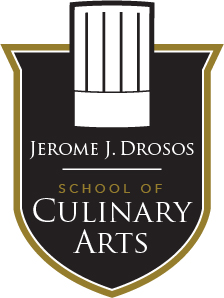 HIGH SCHOOL  MYSTERY BASKET CHALLENGE AT TRITON COLLEGE HIGH SCHOOL  MYSTERY BASKET CHALLENGE AT TRITON COLLEGE HIGH SCHOOL  MYSTERY BASKET CHALLENGE AT TRITON COLLEGE HIGH SCHOOL  MYSTERY BASKET CHALLENGE AT TRITON COLLEGE HIGH SCHOOL  MYSTERY BASKET CHALLENGE AT TRITON COLLEGE HIGH SCHOOL  MYSTERY BASKET CHALLENGE AT TRITON COLLEGE HIGH SCHOOL  MYSTERY BASKET CHALLENGE AT TRITON COLLEGE Date: April 26th 2019Time: 9am-12pmLocation: B-200Each High School team is required to plate up 1 entrée for each of the five judges by 10:45 am. The mystery basket will have three ingredients that will all need to be utilized in at least one way in the dish. 9am- Mystery basket ingredients are revealed 9:05-Planning9:20-Cooking begins 10:45- Plates are due/ no more cooking. 11:15- Judges will announce a winner.Mystery Basket Ingredients:      Protein (secret) butchery component     Vegetable (secret)     Herb(secret)     Spice (secret)Date: April 26th 2019Time: 9am-12pmLocation: B-200Each High School team is required to plate up 1 entrée for each of the five judges by 10:45 am. The mystery basket will have three ingredients that will all need to be utilized in at least one way in the dish. 9am- Mystery basket ingredients are revealed 9:05-Planning9:20-Cooking begins 10:45- Plates are due/ no more cooking. 11:15- Judges will announce a winner.Mystery Basket Ingredients:      Protein (secret) butchery component     Vegetable (secret)     Herb(secret)     Spice (secret)Date: April 26th 2019Time: 9am-12pmLocation: B-200Each High School team is required to plate up 1 entrée for each of the five judges by 10:45 am. The mystery basket will have three ingredients that will all need to be utilized in at least one way in the dish. 9am- Mystery basket ingredients are revealed 9:05-Planning9:20-Cooking begins 10:45- Plates are due/ no more cooking. 11:15- Judges will announce a winner.Mystery Basket Ingredients:      Protein (secret) butchery component     Vegetable (secret)     Herb(secret)     Spice (secret)Date: April 26th 2019Time: 9am-12pmLocation: B-200Each High School team is required to plate up 1 entrée for each of the five judges by 10:45 am. The mystery basket will have three ingredients that will all need to be utilized in at least one way in the dish. 9am- Mystery basket ingredients are revealed 9:05-Planning9:20-Cooking begins 10:45- Plates are due/ no more cooking. 11:15- Judges will announce a winner.Mystery Basket Ingredients:      Protein (secret) butchery component     Vegetable (secret)     Herb(secret)     Spice (secret)Date: April 26th 2019Time: 9am-12pmLocation: B-200Each High School team is required to plate up 1 entrée for each of the five judges by 10:45 am. The mystery basket will have three ingredients that will all need to be utilized in at least one way in the dish. 9am- Mystery basket ingredients are revealed 9:05-Planning9:20-Cooking begins 10:45- Plates are due/ no more cooking. 11:15- Judges will announce a winner.Mystery Basket Ingredients:      Protein (secret) butchery component     Vegetable (secret)     Herb(secret)     Spice (secret)Date: April 26th 2019Time: 9am-12pmLocation: B-200Each High School team is required to plate up 1 entrée for each of the five judges by 10:45 am. The mystery basket will have three ingredients that will all need to be utilized in at least one way in the dish. 9am- Mystery basket ingredients are revealed 9:05-Planning9:20-Cooking begins 10:45- Plates are due/ no more cooking. 11:15- Judges will announce a winner.Mystery Basket Ingredients:      Protein (secret) butchery component     Vegetable (secret)     Herb(secret)     Spice (secret)Date: April 26th 2019Time: 9am-12pmLocation: B-200Each High School team is required to plate up 1 entrée for each of the five judges by 10:45 am. The mystery basket will have three ingredients that will all need to be utilized in at least one way in the dish. 9am- Mystery basket ingredients are revealed 9:05-Planning9:20-Cooking begins 10:45- Plates are due/ no more cooking. 11:15- Judges will announce a winner.Mystery Basket Ingredients:      Protein (secret) butchery component     Vegetable (secret)     Herb(secret)     Spice (secret)Date: April 26th 2019Time: 9am-12pmLocation: B-200Each High School team is required to plate up 1 entrée for each of the five judges by 10:45 am. The mystery basket will have three ingredients that will all need to be utilized in at least one way in the dish. 9am- Mystery basket ingredients are revealed 9:05-Planning9:20-Cooking begins 10:45- Plates are due/ no more cooking. 11:15- Judges will announce a winner.Mystery Basket Ingredients:      Protein (secret) butchery component     Vegetable (secret)     Herb(secret)     Spice (secret)Date: April 26th 2019Time: 9am-12pmLocation: B-200Each High School team is required to plate up 1 entrée for each of the five judges by 10:45 am. The mystery basket will have three ingredients that will all need to be utilized in at least one way in the dish. 9am- Mystery basket ingredients are revealed 9:05-Planning9:20-Cooking begins 10:45- Plates are due/ no more cooking. 11:15- Judges will announce a winner.Mystery Basket Ingredients:      Protein (secret) butchery component     Vegetable (secret)     Herb(secret)     Spice (secret)Date: April 26th 2019Time: 9am-12pmLocation: B-200Each High School team is required to plate up 1 entrée for each of the five judges by 10:45 am. The mystery basket will have three ingredients that will all need to be utilized in at least one way in the dish. 9am- Mystery basket ingredients are revealed 9:05-Planning9:20-Cooking begins 10:45- Plates are due/ no more cooking. 11:15- Judges will announce a winner.Mystery Basket Ingredients:      Protein (secret) butchery component     Vegetable (secret)     Herb(secret)     Spice (secret)Date: April 26th 2019Time: 9am-12pmLocation: B-200Each High School team is required to plate up 1 entrée for each of the five judges by 10:45 am. The mystery basket will have three ingredients that will all need to be utilized in at least one way in the dish. 9am- Mystery basket ingredients are revealed 9:05-Planning9:20-Cooking begins 10:45- Plates are due/ no more cooking. 11:15- Judges will announce a winner.Mystery Basket Ingredients:      Protein (secret) butchery component     Vegetable (secret)     Herb(secret)     Spice (secret)Date: April 26th 2019Time: 9am-12pmLocation: B-200Each High School team is required to plate up 1 entrée for each of the five judges by 10:45 am. The mystery basket will have three ingredients that will all need to be utilized in at least one way in the dish. 9am- Mystery basket ingredients are revealed 9:05-Planning9:20-Cooking begins 10:45- Plates are due/ no more cooking. 11:15- Judges will announce a winner.Mystery Basket Ingredients:      Protein (secret) butchery component     Vegetable (secret)     Herb(secret)     Spice (secret)Date: April 26th 2019Time: 9am-12pmLocation: B-200Each High School team is required to plate up 1 entrée for each of the five judges by 10:45 am. The mystery basket will have three ingredients that will all need to be utilized in at least one way in the dish. 9am- Mystery basket ingredients are revealed 9:05-Planning9:20-Cooking begins 10:45- Plates are due/ no more cooking. 11:15- Judges will announce a winner.Mystery Basket Ingredients:      Protein (secret) butchery component     Vegetable (secret)     Herb(secret)     Spice (secret)Date: April 26th 2019Time: 9am-12pmLocation: B-200Each High School team is required to plate up 1 entrée for each of the five judges by 10:45 am. The mystery basket will have three ingredients that will all need to be utilized in at least one way in the dish. 9am- Mystery basket ingredients are revealed 9:05-Planning9:20-Cooking begins 10:45- Plates are due/ no more cooking. 11:15- Judges will announce a winner.Mystery Basket Ingredients:      Protein (secret) butchery component     Vegetable (secret)     Herb(secret)     Spice (secret)Date: April 26th 2019Time: 9am-12pmLocation: B-200Each High School team is required to plate up 1 entrée for each of the five judges by 10:45 am. The mystery basket will have three ingredients that will all need to be utilized in at least one way in the dish. 9am- Mystery basket ingredients are revealed 9:05-Planning9:20-Cooking begins 10:45- Plates are due/ no more cooking. 11:15- Judges will announce a winner.Mystery Basket Ingredients:      Protein (secret) butchery component     Vegetable (secret)     Herb(secret)     Spice (secret)Date: April 26th 2019Time: 9am-12pmLocation: B-200Each High School team is required to plate up 1 entrée for each of the five judges by 10:45 am. The mystery basket will have three ingredients that will all need to be utilized in at least one way in the dish. 9am- Mystery basket ingredients are revealed 9:05-Planning9:20-Cooking begins 10:45- Plates are due/ no more cooking. 11:15- Judges will announce a winner.Mystery Basket Ingredients:      Protein (secret) butchery component     Vegetable (secret)     Herb(secret)     Spice (secret)Date: April 26th 2019Time: 9am-12pmLocation: B-200Each High School team is required to plate up 1 entrée for each of the five judges by 10:45 am. The mystery basket will have three ingredients that will all need to be utilized in at least one way in the dish. 9am- Mystery basket ingredients are revealed 9:05-Planning9:20-Cooking begins 10:45- Plates are due/ no more cooking. 11:15- Judges will announce a winner.Mystery Basket Ingredients:      Protein (secret) butchery component     Vegetable (secret)     Herb(secret)     Spice (secret)Date: April 26th 2019Time: 9am-12pmLocation: B-200Each High School team is required to plate up 1 entrée for each of the five judges by 10:45 am. The mystery basket will have three ingredients that will all need to be utilized in at least one way in the dish. 9am- Mystery basket ingredients are revealed 9:05-Planning9:20-Cooking begins 10:45- Plates are due/ no more cooking. 11:15- Judges will announce a winner.Mystery Basket Ingredients:      Protein (secret) butchery component     Vegetable (secret)     Herb(secret)     Spice (secret)Date: April 26th 2019Time: 9am-12pmLocation: B-200Each High School team is required to plate up 1 entrée for each of the five judges by 10:45 am. The mystery basket will have three ingredients that will all need to be utilized in at least one way in the dish. 9am- Mystery basket ingredients are revealed 9:05-Planning9:20-Cooking begins 10:45- Plates are due/ no more cooking. 11:15- Judges will announce a winner.Mystery Basket Ingredients:      Protein (secret) butchery component     Vegetable (secret)     Herb(secret)     Spice (secret)Date: April 26th 2019Time: 9am-12pmLocation: B-200Each High School team is required to plate up 1 entrée for each of the five judges by 10:45 am. The mystery basket will have three ingredients that will all need to be utilized in at least one way in the dish. 9am- Mystery basket ingredients are revealed 9:05-Planning9:20-Cooking begins 10:45- Plates are due/ no more cooking. 11:15- Judges will announce a winner.Mystery Basket Ingredients:      Protein (secret) butchery component     Vegetable (secret)     Herb(secret)     Spice (secret)Date: April 26th 2019Time: 9am-12pmLocation: B-200Each High School team is required to plate up 1 entrée for each of the five judges by 10:45 am. The mystery basket will have three ingredients that will all need to be utilized in at least one way in the dish. 9am- Mystery basket ingredients are revealed 9:05-Planning9:20-Cooking begins 10:45- Plates are due/ no more cooking. 11:15- Judges will announce a winner.Mystery Basket Ingredients:      Protein (secret) butchery component     Vegetable (secret)     Herb(secret)     Spice (secret)Date: April 26th 2019Time: 9am-12pmLocation: B-200Each High School team is required to plate up 1 entrée for each of the five judges by 10:45 am. The mystery basket will have three ingredients that will all need to be utilized in at least one way in the dish. 9am- Mystery basket ingredients are revealed 9:05-Planning9:20-Cooking begins 10:45- Plates are due/ no more cooking. 11:15- Judges will announce a winner.Mystery Basket Ingredients:      Protein (secret) butchery component     Vegetable (secret)     Herb(secret)     Spice (secret)Date: April 26th 2019Time: 9am-12pmLocation: B-200Each High School team is required to plate up 1 entrée for each of the five judges by 10:45 am. The mystery basket will have three ingredients that will all need to be utilized in at least one way in the dish. 9am- Mystery basket ingredients are revealed 9:05-Planning9:20-Cooking begins 10:45- Plates are due/ no more cooking. 11:15- Judges will announce a winner.Mystery Basket Ingredients:      Protein (secret) butchery component     Vegetable (secret)     Herb(secret)     Spice (secret)Date: April 26th 2019Time: 9am-12pmLocation: B-200Each High School team is required to plate up 1 entrée for each of the five judges by 10:45 am. The mystery basket will have three ingredients that will all need to be utilized in at least one way in the dish. 9am- Mystery basket ingredients are revealed 9:05-Planning9:20-Cooking begins 10:45- Plates are due/ no more cooking. 11:15- Judges will announce a winner.Mystery Basket Ingredients:      Protein (secret) butchery component     Vegetable (secret)     Herb(secret)     Spice (secret)Date: April 26th 2019Time: 9am-12pmLocation: B-200Each High School team is required to plate up 1 entrée for each of the five judges by 10:45 am. The mystery basket will have three ingredients that will all need to be utilized in at least one way in the dish. 9am- Mystery basket ingredients are revealed 9:05-Planning9:20-Cooking begins 10:45- Plates are due/ no more cooking. 11:15- Judges will announce a winner.Mystery Basket Ingredients:      Protein (secret) butchery component     Vegetable (secret)     Herb(secret)     Spice (secret)Date: April 26th 2019Time: 9am-12pmLocation: B-200Each High School team is required to plate up 1 entrée for each of the five judges by 10:45 am. The mystery basket will have three ingredients that will all need to be utilized in at least one way in the dish. 9am- Mystery basket ingredients are revealed 9:05-Planning9:20-Cooking begins 10:45- Plates are due/ no more cooking. 11:15- Judges will announce a winner.Mystery Basket Ingredients:      Protein (secret) butchery component     Vegetable (secret)     Herb(secret)     Spice (secret)Date: April 26th 2019Time: 9am-12pmLocation: B-200Each High School team is required to plate up 1 entrée for each of the five judges by 10:45 am. The mystery basket will have three ingredients that will all need to be utilized in at least one way in the dish. 9am- Mystery basket ingredients are revealed 9:05-Planning9:20-Cooking begins 10:45- Plates are due/ no more cooking. 11:15- Judges will announce a winner.Mystery Basket Ingredients:      Protein (secret) butchery component     Vegetable (secret)     Herb(secret)     Spice (secret)Date: April 26th 2019Time: 9am-12pmLocation: B-200Each High School team is required to plate up 1 entrée for each of the five judges by 10:45 am. The mystery basket will have three ingredients that will all need to be utilized in at least one way in the dish. 9am- Mystery basket ingredients are revealed 9:05-Planning9:20-Cooking begins 10:45- Plates are due/ no more cooking. 11:15- Judges will announce a winner.Mystery Basket Ingredients:      Protein (secret) butchery component     Vegetable (secret)     Herb(secret)     Spice (secret)